シンポの様子会場展示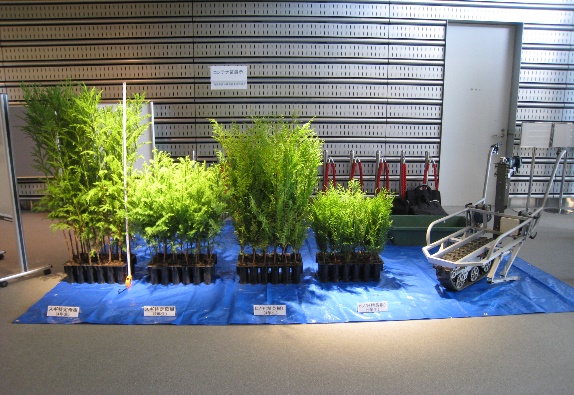 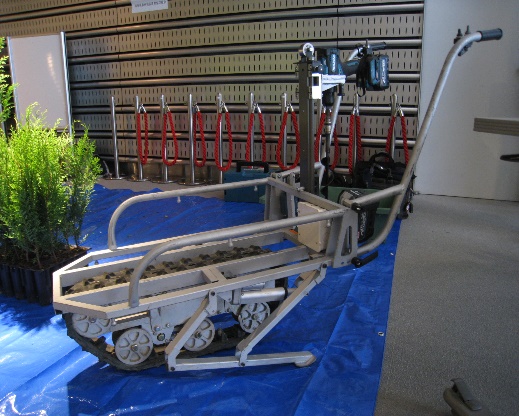 特定苗コンテナ大苗（上原樹苗提供）　電動クローラ（一輪車）茨城県森林組合連合会提供）（左：スギ、右：ヒノキ）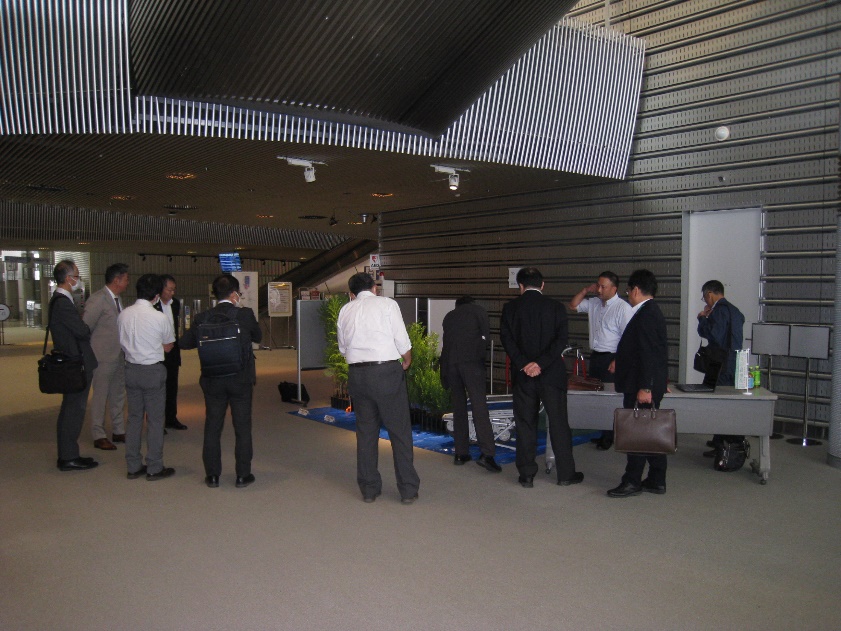 　多くの参加者が関心を示した。シンポの様子（開会の挨拶）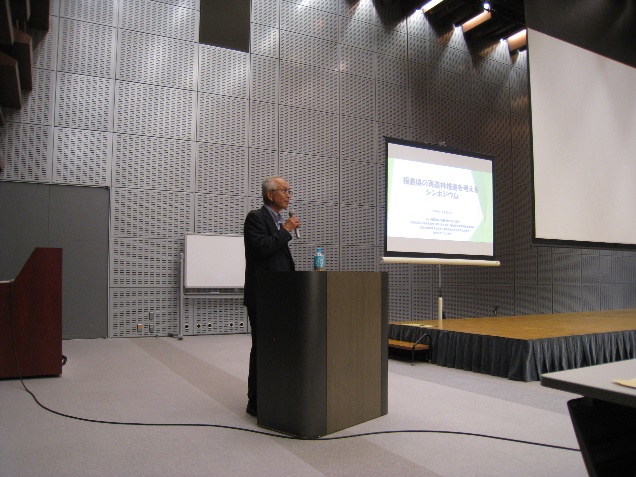 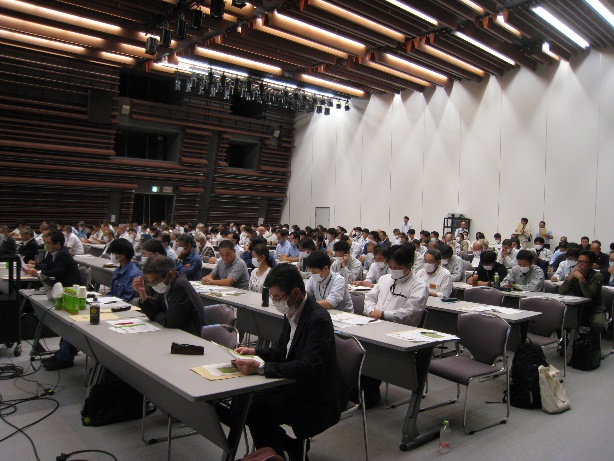 福島県の再造林を考える会　佐川代表　（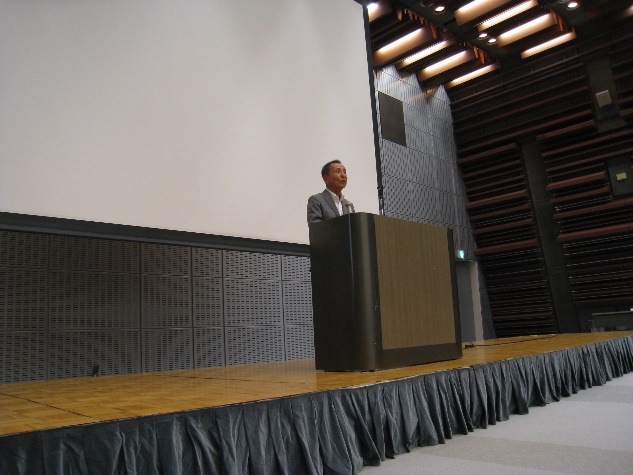 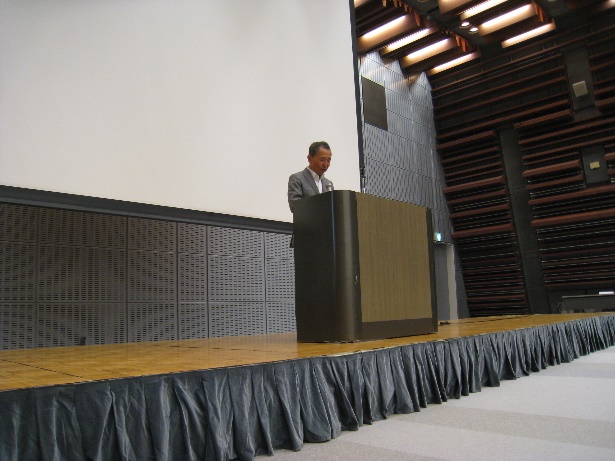 講演（大貫氏）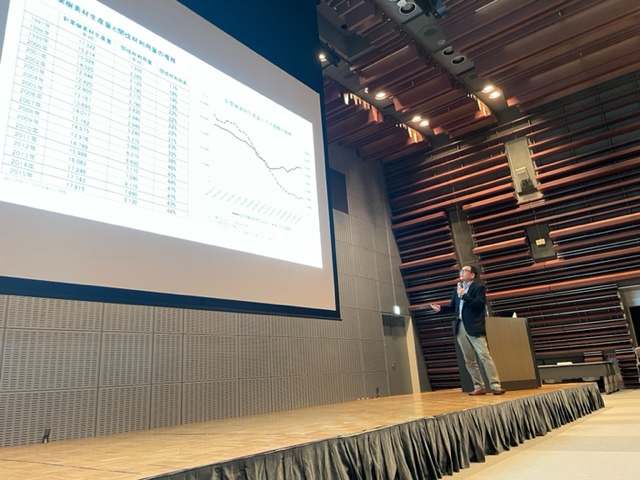 研究成果の発表（田村氏）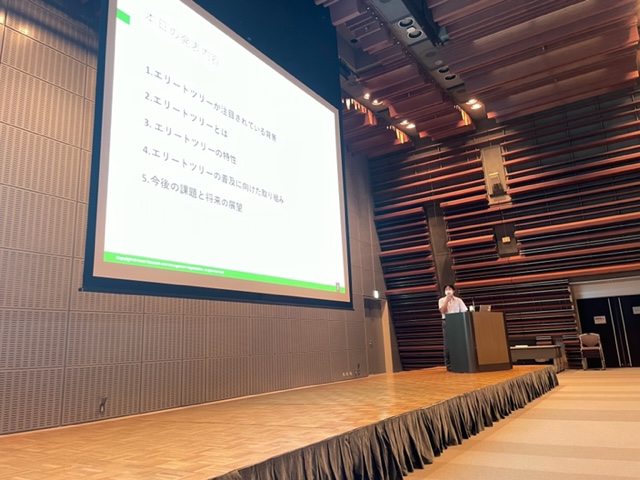 パネルディスカッション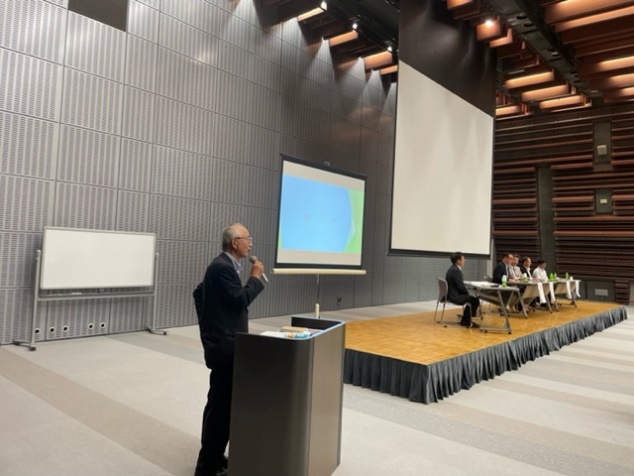 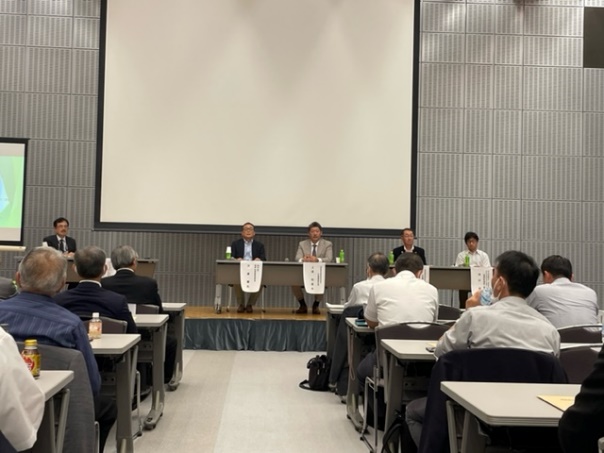 コーディネーター（星氏）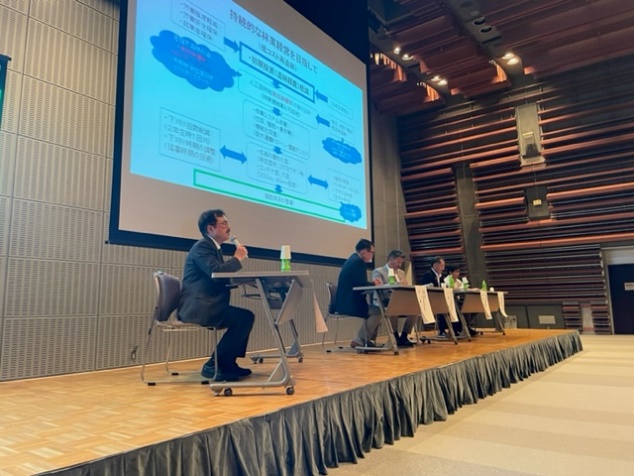 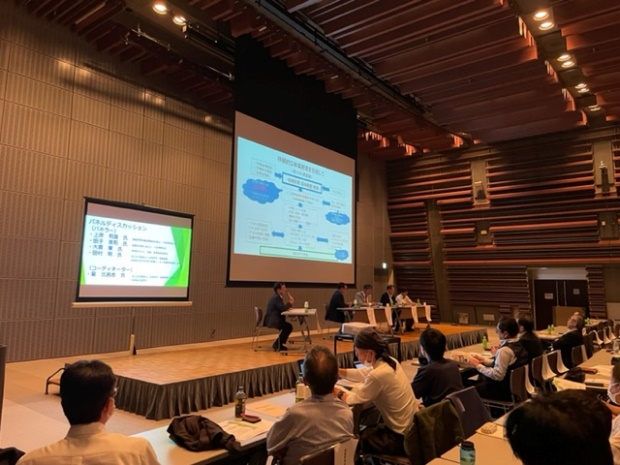 （田子氏）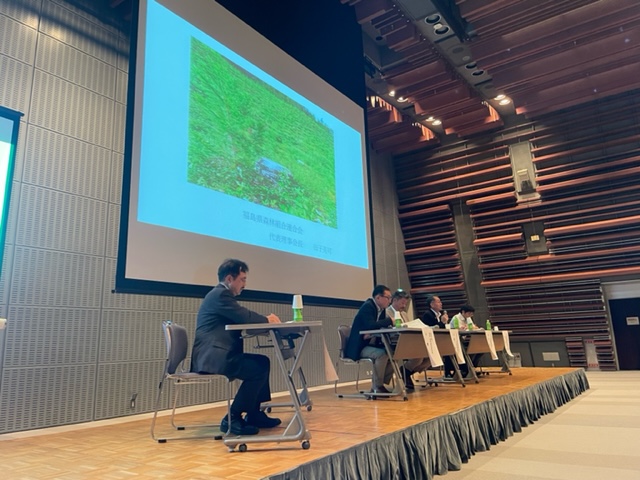 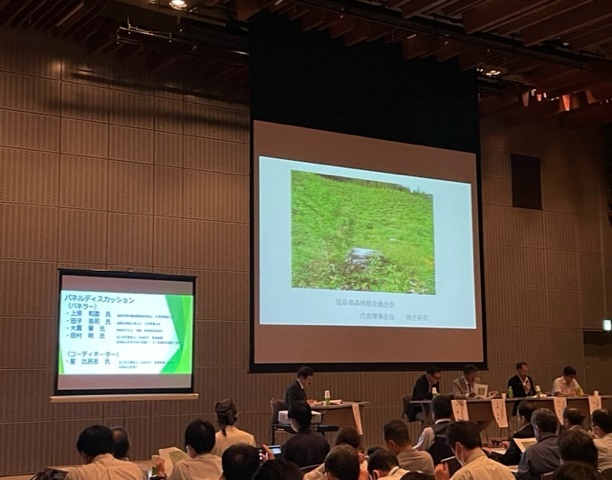 （上原氏）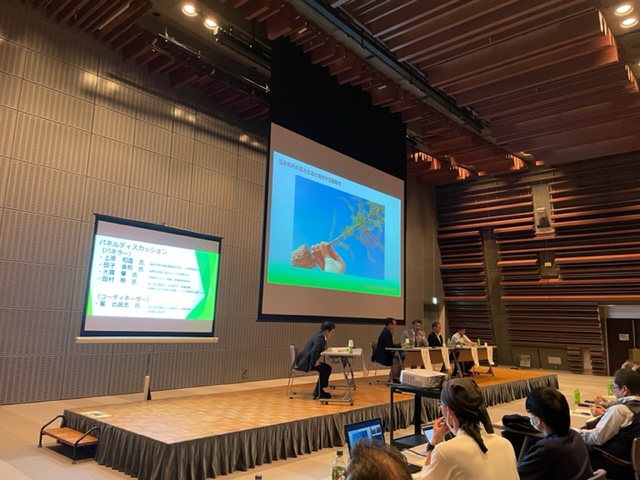 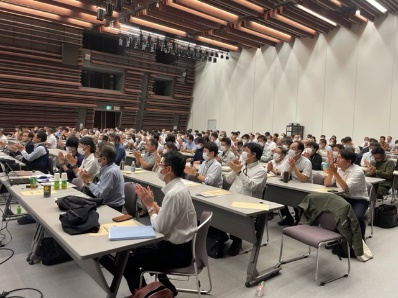 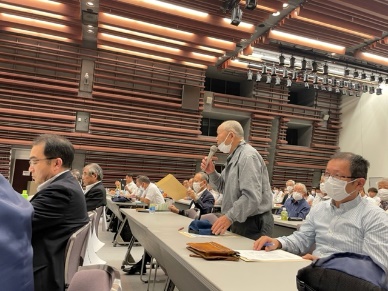 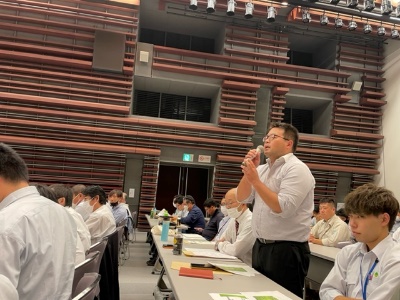 